English 11 Siddhartha’s Path to Enlightenment  Name: __________________________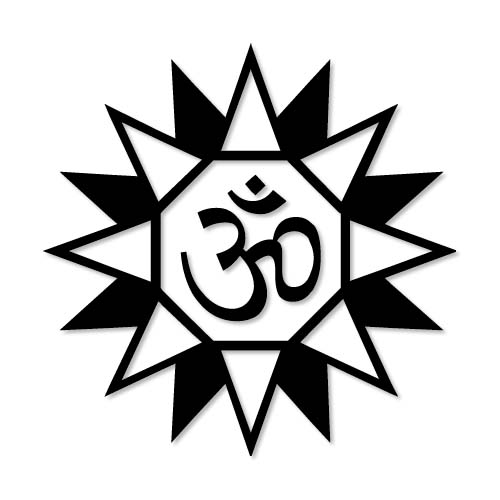 (20 points)Working with a partner, you’re going to create a “study guide” for one of the first ten chapters of Siddhartha.  Look closely at your assigned chapter, and be ready to share with the group.Your “study guide” must include:The title of the chapterA brief (2-3 sentence) summary of the events (plot-wise) in that chapter2-3 important passages from the chapter that indicate the overall theme/big idea in the chapterA 3-5 sentence analysis of each passage, connecting the passage to the larger message of the chapter (and the book in general)A description of what Siddhartha learns from his experiences in the chapter.Be ready to share with the group when you’re called!English 11 Siddhartha’s Path to Enlightenment  Name: __________________________(20 points)Working with a partner, you’re going to create a “study guide” for one of the first ten chapters of Siddhartha.  Look closely at your assigned chapter, and be ready to share with the group.Your “study guide” must include:The title of the chapterA brief (2-3 sentence) summary of the events (plot-wise) in that chapter2-3 important passages from the chapter that indicate the overall theme/big idea in the chapterA 3-5 sentence analysis of each passage, connecting the passage to the larger message of the chapter (and the book in general)A description of what Siddhartha learns from his experiences in the chapter.Be ready to share with the group when you’re called!